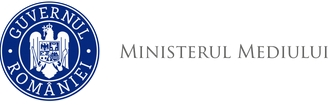 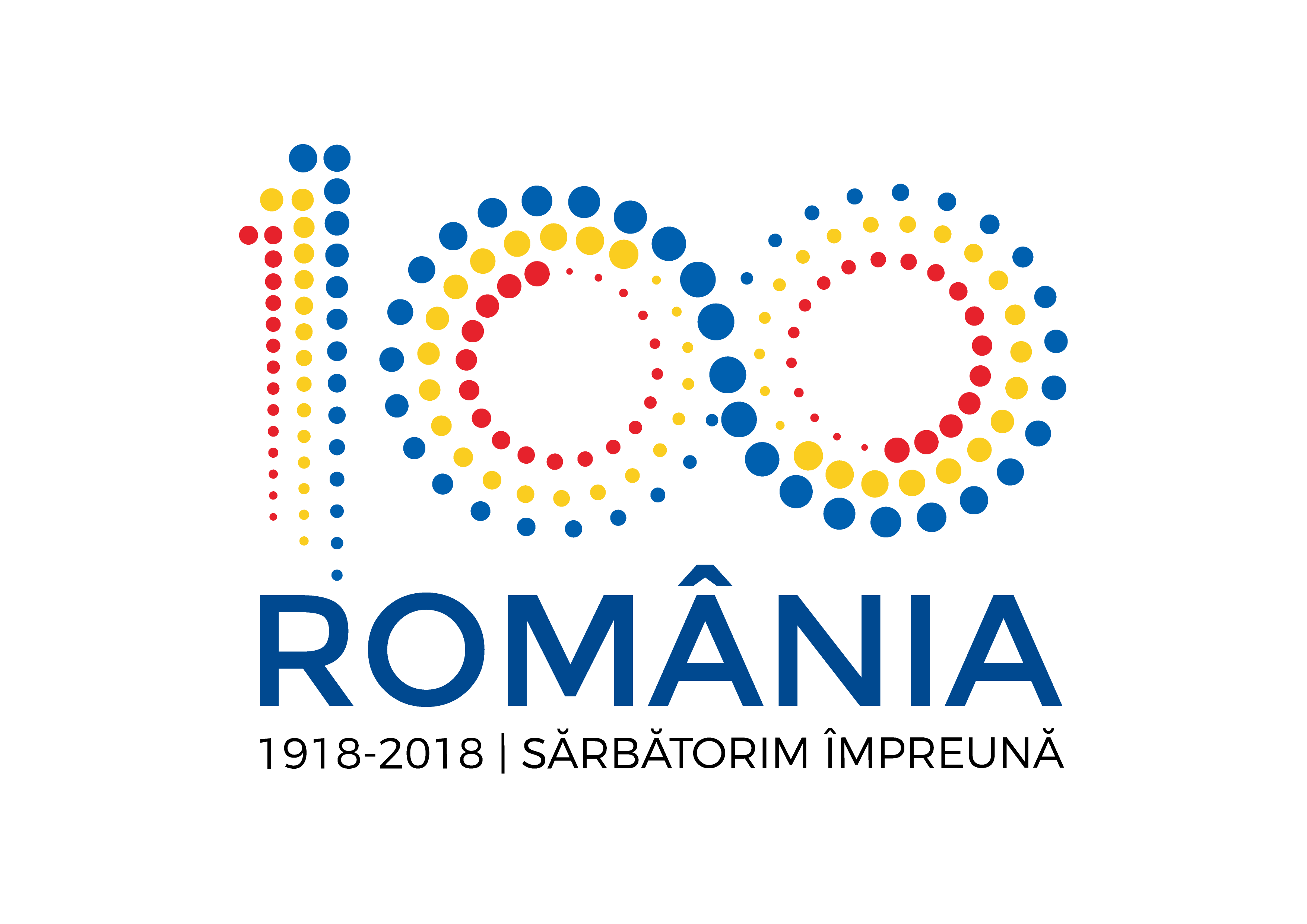 Agenţia Naţională pentru Protecţia MediuluiDECIZIA ETAPEI DE ÎNCADRARE - proiect 07.02.2018Ca urmare a solicitării de emitere a acordului de mediu adresată de VIREGAN IOAN, cu domiciliul în localitatea Cristeştii-Ciceului, nr. 330, comuna Uriu, judeţul Bistriţa-Năsăud, înregistrată la Agenţia pentru Protecţia Mediului Bistriţa-Năsăud sub nr. 172/09.01.2018, cu ultima completare la nr. 1305/02.02.2018, în baza Hotărârii Guvernului nr. 445/2009 privind evaluarea impactului anumitor proiecte publice şi private asupra mediului şi a Ordonanţei de Urgenţă a Guvernului nr. 57/2007 privind regimul ariilor naturale protejate, conservarea habitatelor naturale, a florei şi faunei sălbatice, cu modificările şi completările ulterioare,Agenţia pentru Protecţia Mediului Bistriţa-Năsăud decide, ca urmare a consultărilor desfăşurate în cadrul şedinţei Comisiei de Analiză Tehnică din data de 07.02.2018, că proiectul „Construire spălătorie auto, vulcanizare şi spaţiu de depozitare”, propus a fi amplasat în localitatea Cristeştii-Ciceului, nr. 330, comuna Uriu, judeţul Bistriţa-Năsăud, nu se supune evaluării impactului asupra mediului şi nu se supune evaluării adecvate. Justificarea prezentei decizii:       I. Motivele care au stat la baza luării deciziei etapei de încadrare în procedura de evaluare a impactului asupra mediului sunt următoarele: a) proiectul intră sub incidenţa HG nr. 445/2009 privind evaluarea impactului anumitor proiecte publice şi private asupra mediului, fiind încadrat în Anexa 2, la punctul 10, lit. b) proiecte de dezvoltare urbană, inclusiv construcţia centrelor comerciale şi a parcărilor auto; b) proiectul propus nu intră sub incidenţa art. 28 din O.U.G. nr. 57/2007 privind regimul ariilor naturale protejate, conservarea habitatelor naturale, a florei şi faunei sălbatice, cu modificările şi completările ulterioare; c) prin proiect se propune construirea unui imobil în regim de înălţime P+M, cu suprafaţa construită de S=82,77 m2 având destinaţia de spălătorie auto, vulcanizare;- imobilul va fi compartimentat astfel: la parter - spălătorie auto (36 m2), vulcanizare (22,85 m2), grup sanitar, iar la mansard -  oficiu, vestiar şi grup sanitar;- spălătoria auto va fi dotată cu echipamente pentru spălatul interior şi exterior autoturisme, urmând a avea o capacitate medie de spălare de 3 maşini/oră;- proiectul se va realiza pe un amplasament cu suprafaţa totală de 3799 m2 din care: suprafaţă construită – 82,77 m2, căi de acces auto betonate 77,50 m2, căi de acces auto pietruite 407,50 m2 din care: 10 locuri de parcare, suprafață alei şi un spaţiu depozitare deschis, tip copertină-18 m2, spații verzi - 1050 m2, diferenţa de suprafață fiind de teren arabil;d) alimentarea cu apă se va realiza din rețeaua de alimentare a localității; evacuarea apelor uzate se va face în rețeaua de canalizare. Apele uzate rezultate de la spălătoria auto vor fi evacuate în rețeaua de canalizare, după o trecere prealabilă printr-un separator de hidrocarburi;e) energia electrică se va asigura prin racordare la rețeaua de distribuție electrică din zonă;f) deşeurile menajere vor fi transportate şi depozitate prin relaţie contractuală cu operatorul de salubritate;g) proiectul nu are efect cumulativ asupra mediului cu alte proiecte;h) dintre resursele naturale se utilizează, la faza de construire, agregate naturale (nisip, balast), iar la funcționare, gaz;i) la faza de realizare a proiectului rezultă deşeuri de materiale de construcție care vor fi valorificate prin agenţi economici autorizaţi şi deşeuri de tip menajer, care vor fi predate operatorului de salubritate din zonă; j) pământul rezultat din săpături va fi folosit pentru lucrări de refacere a mediului;k) amplasamentul este situat în afara zonelor de protecţie specială sau arie în care standardele de calitate ale mediului, stabilite de legislaţie, au fost depăşite;l) nu se utilizează substanţe periculoase sau tehnologii care să inducă risc de accidente;m) prin respectarea măsurilor preventive şi de protecţie a factorilor de mediu propuse, probabilitatea impactului asupra factorilor de mediu este redusă;n) proiectul a parcurs etapa de evaluare iniţială, din analiza listei de control pentru etapa de încadrare, finalizată în şedinţa Comisiei de Analiză Tehnică, nu rezultă un impact semnificativ asupra mediului al proiectului propus;o) anunţul public de solicitare a actului de reglementare a fost mediatizat prin: afişare la sediul Primăriei comunei Uriu, publicare în presa locală, afişare pe site-ul şi la sediul A.P.M. Bistriţa-Năsăud. Nu s-au înregistrat observaţii/comentarii/contestaţii din partea publicului interesat.II. Motivele care au stat la baza luării deciziei etapei de încadrare în procedura de evaluare adecvată sunt următoarele:a) proiectul nu intră sub incidenţa art. 28 din O.U.G. nr. 57/2007 privind regimul ariilor naturale protejate, conservarea habitatelor naturale, a florei şi faunei sălbatice, cu modificările şi completările ulterioare;Condiţii de realizare a proiectului:1. Se vor respecta prevederile O.U.G. nr. 195/2005 privind protecţia mediului, cu modificările şi completările ulterioare.2. Materialele necesare pe parcursul execuţiei lucrărilor vor fi depozitate numai în locuri special amenajate în incintă, astfel încât să se asigure protecţia factorilor de mediu. 3. Deşeurile menajere vor fi transportate şi depozitate prin relaţie contractuală cu operatorul de salubritate, iar deşeurile valorificabile se vor preda la societăţi specializate, autorizate pentru valorificarea lor. 4. Se interzice depozitarea necontrolată a deşeurilor (direct pe sol, etc.) ca şi incinerarea lor.5. Pământul rezultat din săpături va fi utilizat pentru lucrări de nivelare şi de refacere a terenului.6. Suprafaţa de teren ocupată temporar pe perioada executării lucrărilor trebuie limitată la strictul necesar şi va fi adusă la starea iniţială după terminarea lucrărilor.7. Se vor lua toate măsurile necesare pentru:	- evitarea scurgerilor accidentale de produse petroliere de la mijloacele de transport utilizate;    	- evitarea depozitării necontrolate a materialelor folosite şi a deşeurilor rezultate;  	- asigurarea permanentă a stocului de materiale și dotări necesare pentru combaterea efectelor poluărilor accidentale (materiale absorbante);8. Autovehiculele şi utilajele folosite vor respecta normele şi prevederile privind emisiile de noxe şi de zgomot. Mijloacele de transport şi utilajele folosite vor fi întreţinute corespunzător, pentru a se evita emisiile de noxe în atmosferă şi scurgerile accidentale de carburanţi şi lubrifianţi.9. Alimentarea cu carburanţi a mijloacelor auto și schimburile de ulei se vor face numai pe amplasamente autorizate.10. Se interzice accesul de pe amplasament pe drumurile publice cu utilaje, maşini de transport necurăţate. 11. Nu se vor executa lucrări de reparaţii a motoarelor, schimbarea uleiului de motor şi hidraulic pe amplasamentul proiectului. Aceste operațiuni se vor efectua numai pe amplasamente autorizate.12. La stabilirea programului de lucru şi de transport a materialelor necesare se vor lua măsuri de diminuare la minim a potenţialului disconfort creat locuitorilor sau obiectivelor de interes public. 13. Se vor lua măsurile necesare pentru prevenirea degajării şi împrăştierii prafului în timpul execuţiei lucrărilor (instalare barieră de protecţie, umectări ş.a.).14. Amenajarea corespunzătoare a organizării de şantier în ceea ce priveşte utilităţile (apă, electricitate, dotarea cu grup sanitar ecologic, colectarea apei uzate menajere, după caz) şi depozitarea materialelor periculoase şi inflamabile conform legislaţiei în vigoare.15. La terminarea lucrărilor se va dezafecta zona organizării de şantier, se vor îndepărta atât materialele rămase neutilizate cât şi deşeurile rezultate în timpul lucrărilor, iar suprafeţele de teren afectate temporar de lucrările de execuţie vor fi aduse la starea iniţială.16. Instruirea/pregătirea angajaţilor pentru intervenţie în cazul sesizării unor scurgeri accidentale de produse petroliere/uleiuri minerale. 17. În cazul apariţiei unei poluări accidentale se vor lua imediat măsuri de stopare a fenomenului şi de remediere a suprafeţei afectată.     Se va raporta la APM BN şi la CJ BN al GNM orice poluare constatată, indiferent de cauzele apariţiei acesteia.18. La execuția lucrărilor se vor respecta întocmai cele menționate în memoriul de prezentare (date, parametri), justificare a prezentei decizii.19. La finalizarea investiţiei, titularul va notifica Agenţia pentru Protecţia Mediului Bistriţa-Năsăud şi Comisariatul Judeţean Bistriţa-Năsăud al Gărzii Naţionale de Mediu pentru verificarea conformării cu actul de reglementare și va solicita și obține autorizația de mediu.Prezentul act de reglementare este valabil pe toată perioada punerii în aplicare a proiectului.În cazul în care proiectul suferă modificări, titularul este obligat să notifice în scris Agenţia pentru Protecţia Mediului Bistriţa-Năsăud asupra acestor modificări, înainte de realizarea acestora.	Nerespectarea prevederilor prezentului acord de mediu se sancționează conform prevederilor legale în vigoare.Verificarea conformării cu prevederile prezentului act se face de către Garda Naţională de Mediu/Comisariatul judeţean Bistriţa-Năsăud şi Agenţia pentru Protecţia Mediului Bistriţa-Năsăud.Prezenta decizie poate fi contestată în conformitate cu prevederile Hotărârii Guvernului nr. 445/2009 şi ale Legii contenciosului administrativ nr. 554/2004, cu modificările şi completările ulterioare. DIRECTOR EXECUTIV,		      		               	  ŞEF SERVICIU   AVIZE, ACORDURI, AUTORIZAŢII,         biolog-chimist Sever Ioan ROMAN             									       					        	      	               ing. Marinela Suciu  
        ÎNTOCMIT,                           geogr. Elena Greab Agenţia pentru Protecţia Mediului Bistriţa-Năsăud